Prouči: https://hr.izzi.digital/DOS/1109/1704.htmlhttps://hr.izzi.digital/DOS/1109/1705.htmlUdžbenik, str. 48. PROČITAJ I PROUČI.Zapiši u bilježnicu. Zalijepi.PutujemoPROMETNA SREDSTVA su vozila koja služe za prijevoz putnika i robeRazlikujemo KOPNENI, VODENI i ZRAČNI promet.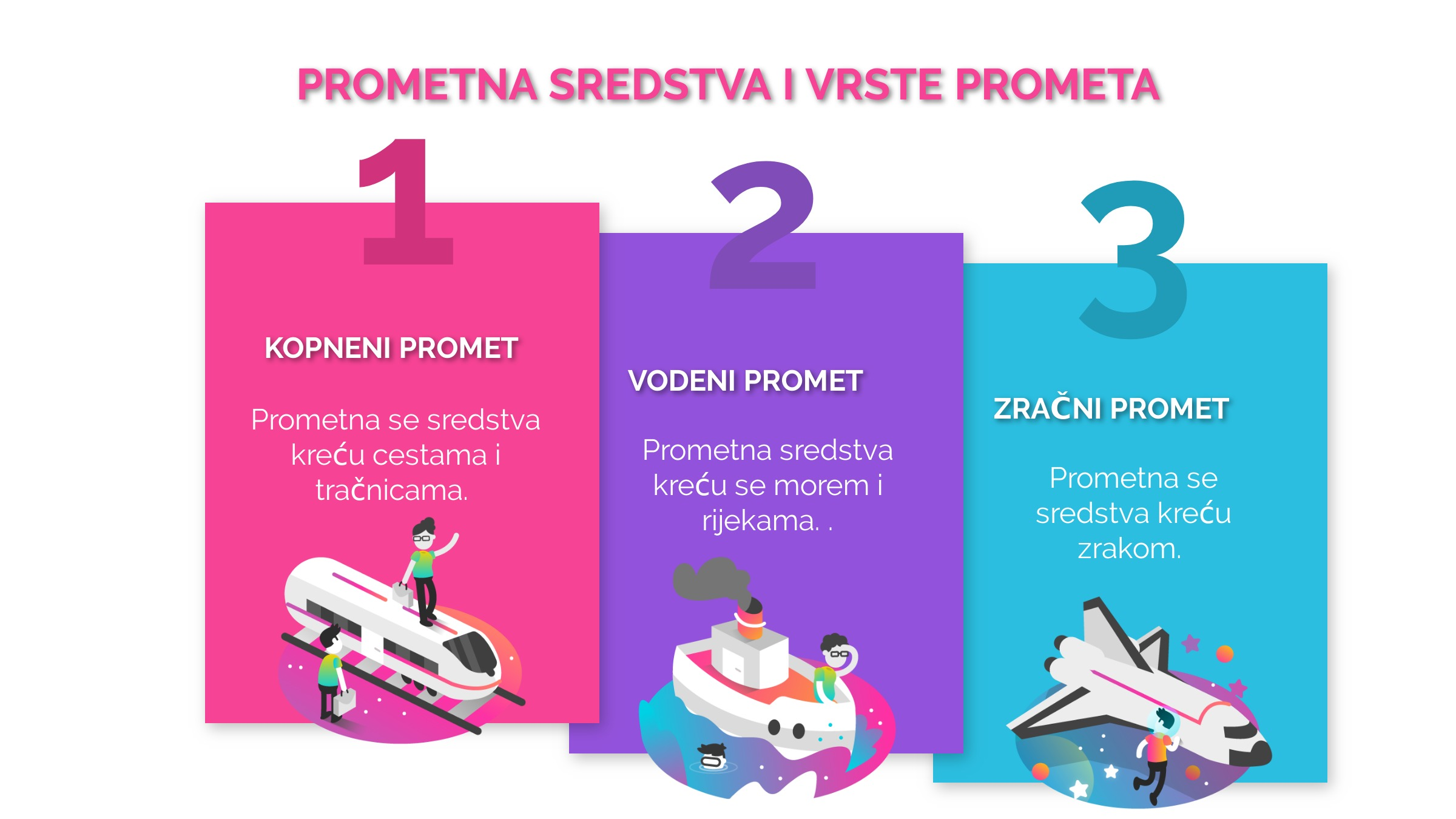 ZADATAK: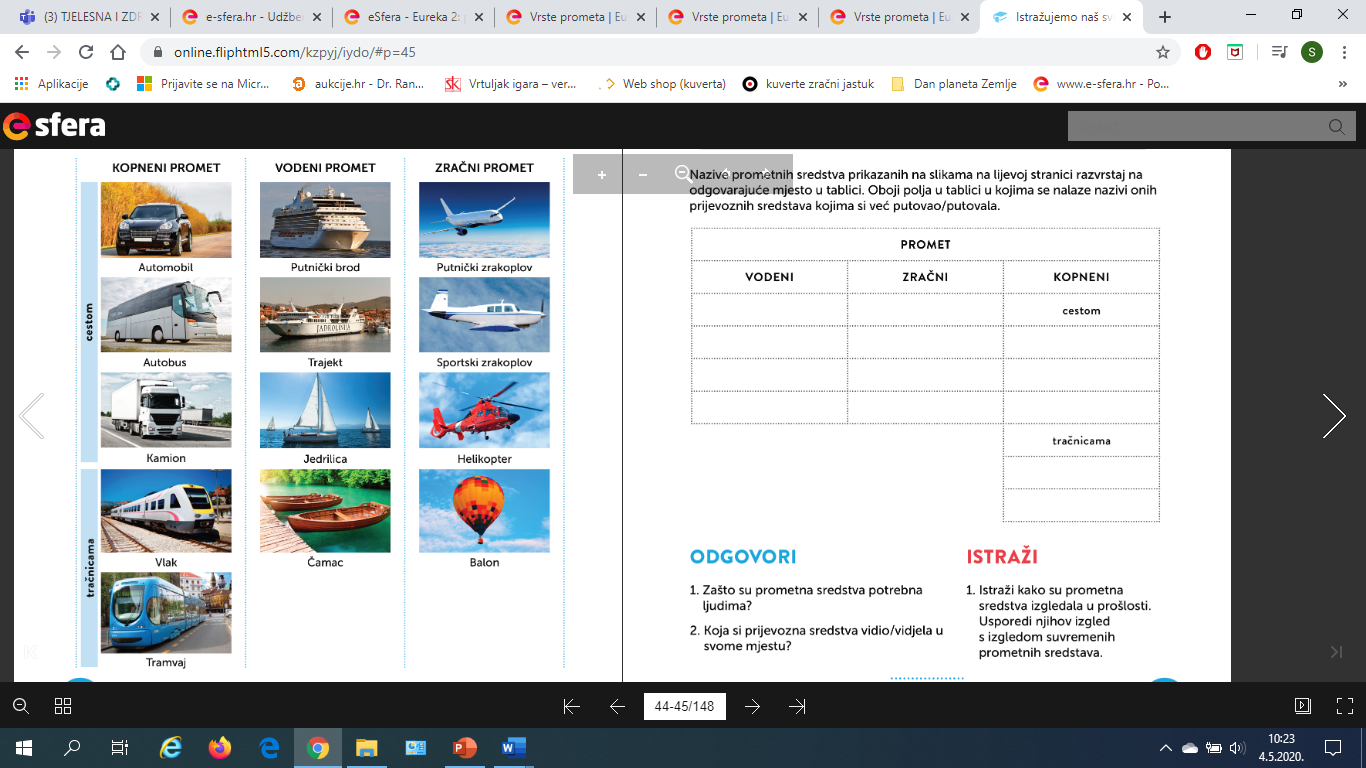 PONOVIMOhttps://wordwall.net/hr/embed/0f813dc1e8b44b6d9a10645b5b5fd6a5?themeId=1&templateId=3https://wordwall.net/play/1065/617/807?fbclid=IwAR23f7n8MxrSaIlE0YHnVb4kLGRTmHbIZmAs_CPerXvGBgifldC3d8b-kAohttps://wordwall.net/hr/resource/963422/priroda-i-dru%c5%a1tvo/putujemovip